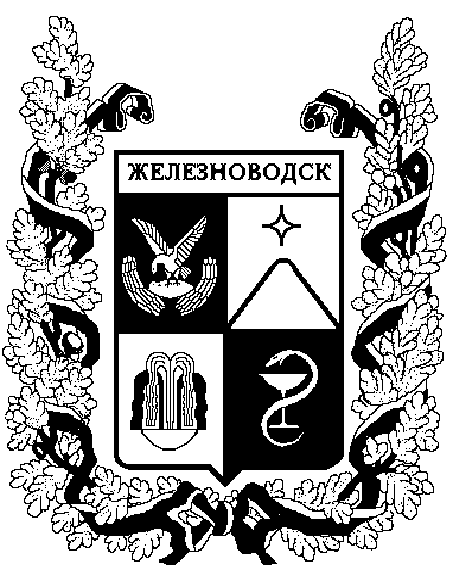 ПОСТАНОВЛЕНИЕадминистрации города-КУРОРТА железноводска ставропольского краяОб осуществлении специальных мероприятий по недопущению распространения африканской чумы свиней и ликвидации очага инфекции в случае его возникновения на территории муниципального образования города-курорта Железноводска Ставропольского края 	В соответствии с Федеральным законом от 06 октября .               № 131-ФЗ «Об общих принципах организации местного самоуправления в Российской Федерации», постановлением Правительства Ставропольского края от 24 октября . № 165-п «О некоторых вопросах организации предупреждения и ликвидации африканской чумы свиней на территории Ставропольского края», Уставом города-курорта Железноводска  Ставропольского края и в связи с угрозой распространения африканской чумы свиней на территорию муниципального образования города-курорта Железноводска Ставропольского краяПОСТАНОВЛЯЮ:	1. Утвердить прилагаемые:	1.1. Состав специальной комиссии по борьбе с африканской чумой свиней при администрации города-курорта Железноводска Ставропольского края (далее - комиссия).	1.2. Положение о специальной комиссии по борьбе с африканской чумой свиней при администрации города-курорта Железноводска Ставропольского края. 	1.3. План организационных, ветеринарно-санитарных и хозяйственных мероприятий по ликвидации очага африканской чумы свиней и недопущению распространения инфекции на территорию муниципального образования города-курорта Железноводска Ставропольского края. 2. Признать утратившими силу:2.1. Постановление главы города-курорта Железноводска Ставропольского края от 03 декабря . № 1464 «Об осуществлении специальных мероприятий по недопущению распространения африканской чумы свиней и ликвидации очага инфекции в случае его возникновения на территории города-курорта Железноводска».2.2. Постановление администрации города-курорта Железноводска Ставропольского края от 29 июня . № 687 «О внесении изменений в постановление главы города-курорта Железноводска Ставропольского края от 03 декабря . № 1464».2.3. Постановление администрации города-курорта Железноводска Ставропольского края от 17 августа . № 678 «О внесении изменений в постановление главы города-курорта Железноводска Ставропольского края от 03 декабря . № 1464 и признании утратившими силу подпунктов 1.1, 1.2 пункта 1 постановления администрации города-курорта Железноводска Ставропольского края от 29 июня . № 687».3. Опубликовать настоящее постановление в общественно-политическом еженедельнике «Железноводские ведомости» и разместить на официальном сайте Думы города-курорта Железноводска Ставропольского края и администрации города-курорта Железноводска Ставропольского края в сети Интернет.	4. Контроль за выполнением настоящего постановления возложить на первого заместителя главы администрации города-курорта Железноводска Ставропольского края Бондаренко Н.Н.	5. Настоящее постановление вступает в силу со дня его подписания.Глава города-курорта ЖелезноводскаСтавропольского края 				                           В.Б.Мельникова УТВЕРЖДЕНпостановлением администрации города-курорта ЖелезноводскаСтавропольского края   от 10 июня  2014  г. № 483СОСТАВспециальной комиссии по борьбе с африканской чумой свиней при администрации города-курорта Железноводска Ставропольского краяПервый заместитель главы администрации города-курорта Железноводска Ставропольского края                                        Н.Н.БондаренкоУТВЕРЖДЕНОпостановлением администрации города-курорта Железноводска Ставропольского края  от 10 июня  2014  г. № 483ПОЛОЖЕНИЕо специальной комиссии по борьбе с африканской чумой свиней при администрации города-курорта Железноводска Ставропольского края 1. Общие положения	1.1. Настоящее Положение о специальной комиссии по борьбе с африканской чумой свиней при администрации города-курорта Железноводска Ставропольского края  (далее – Положение) определяет общий порядок организации и деятельности, основные задачи и права специальной комиссии по борьбе с африканской чумой свиней при администрации города-курорта Железноводска Ставропольского края (далее - комиссия).	1.2. Комиссия в своей деятельности руководствуется Конституцией Российской Федерации, федеральными конституционными законами, федеральными законами и иными нормативными правовыми актами Российской Федерации, законами Ставропольского края, иными нормативными актами Ставропольского края, Уставом города-курорта Железноводска Ставропольского края  и иными правовыми актами органов местного самоуправления муниципального образования города-курорта Железноводска Ставропольского края, а также настоящим Положением.2. Задачи комиссии	2.1. Разработка и организация исполнения комплекса мероприятий, обеспечивающих локализацию и ликвидацию очагов инфекции, профилактику распространения африканской чумы свиней (далее - заболевание) по территории муниципального образования города-курорта Железноводска Ставропольского края, минимизацию экономического ущерба от возникновения заболевания.	2.2. Рассмотрение и решение вопросов координации деятельности заинтересованных ведомств, органов местного самоуправления муниципального образования города-курорта Железноводска Ставропольского края, организаций, независимо от организационно-правовой формы и формы собственности, индивидуальных предпринимателей, осуществляющих хозяйственную деятельность на территории города-курорта Железноводска Ставропольского края, должностных лиц и граждан по ликвидации заболевания и предупреждению распространения инфекции, а также вопросов выполнения ветеринарного законодательства Российской Федерации.3. Функции комиссии	Комиссия осуществляет следующие функции:	3.1. Принимает решения по всем вопросам, связанным с ликвидацией заболевания и недопущением его распространения, обеспечивает контроль за их выполнением.	3.2. Рассматривает и оценивает состояние эпизоотической обстановки на территории муниципального образования города-курорта Железноводска Ставропольского края и прогнозы ее изменения, а также выполнение ветеринарного законодательства Российской Федерации.	3.3. Информирует главу города-курорта Железноводска Ставропольского края о случаях массовых заболеваний свиней и принятых мерах по их ликвидации.	3.4. Готовит рекомендации по решению территориальных проблем профилактики заболевания и обеспечению эпизоотического благополучия города-курорта Железноводска Ставропольского края.4. Права комиссии	Комиссия имеет право:	4.1. Требовать выполнения плана организационных, ветеринарно-санитарных и хозяйственных мероприятий по ликвидации очага заболевания и недопущению распространения инфекции на территории города-курорта Железноводска Ставропольского края.	4.2. Получать от заинтересованных ведомств, органов местного самоуправления муниципального образования города-курорта Железноводска Ставропольского края, организаций, независимо от организационно-правовой формы и формы собственности, индивидуальных предпринимателей, осуществляющих хозяйственную деятельность на территории города-курорта Железноводска Ставропольского края, а также должностных лиц и граждан  информацию о случаях массового заболевания или падежа свиней, неудовлетворительной ветеринарно-санитарной обстановке, нарушениях ветеринарного законодательства Российской Федерации и принимаемых мерах по ликвидации и предупреждению распространения заболевания.	4.3. Приглашать на заседания комиссии должностных лиц заинтересованных ведомств, органов местного самоуправления, руководителей организаций, независимо от организационно-правовой формы и формы собственности, индивидуальных предпринимателей, осуществляющих хозяйственную деятельность на территории города-курорта Железноводска Ставропольского края по вопросам реализации мер, направленных на ликвидацию и профилактику заболевания и обеспечение эпизоотического благополучия города-курорта Железноводска, а также по выполнению решений комиссии, принятых в соответствии с ее компетенцией.	4.4. Обращаться в соответствующие органы по вопросу отстранения от работы или привлечения к дисциплинарной и административной ответственности должностных лиц, по вине которых допущено возникновение заболевания, не обеспечение эпизоотического благополучия и не выполнение ветеринарного законодательства Российской Федерации.	4.5. Рассматривать и утверждать систему информации, обеспечивающую оперативную связь и координацию всех запланированных действий.	4.6. Организовывать через органы местного самоуправления: 	перепись и учет всего свинопоголовья в угрожаемых зонах; 	выделение необходимой техники, дезинфекционных машин, дезинфектантов, автотранспорта, бульдозеров, скреперов и других технических средств для проведения земляных и других работ; 	закупку в первой угрожаемой зоне у населения свиней, их убой.		4.7. Определять мясопереробатывающие организации для убоя и переработки свиней из угрожаемых зон.	4.8. Определять порядок передвижения людей и пассажирского автотранспорта через карантинную территорию, а также непосредственно от железнодорожных и автомобильных станций, расположенных в этой зоне.	4.9. Решать вопрос о вводе (ввозе) в хозяйства и населенные пункты, выводе (вывозе) из них животных и птицы.	4.10. Создавать специальные отряды (группы), которые работают под руководством комиссии, а именно: 	диагностический - с задачей отбора патологического материала, доставки его в ветеринарные лаборатории (институты) для исследования;	эпизоотический - с задачей проведения эпизоотологического обследования эпизоотических очагов и инфицированных объектов, анализа эпизоотической ситуации, разработки и контроля осуществления мероприятий по ликвидации болезни;	материально-технического обеспечения - с задачей снабжения проводимых мероприятий дезинфицирующими средствами, дезинфекционной техникой, техникой для уничтожения животных и захоронения трупов и т.п.;	ветеринарно-санитарный - с задачей организации и проведения захоронения павших и убитых свиней, дезинфекционных, дезинсекционных, дез-акаризационных и дератизационных работ, экспертизы мяса и контроля за обеззараживанием продуктов убоя животных;	охранно-карантинный - с задачей обеспечения соблюдения карантинных и ограничительных мероприятий в неблагополучной и угрожаемой зонах;	оперативный - с задачей решения вопросов экспорта, импорта, перевозок, выездов, координации действий между соответствующими органами по ведению сельского хозяйства в условиях карантина.	4.11. Давать заключение о полноте проведения противоэпизоотических, ветеринарно-санитарных и хозяйственных мероприятий в карантинной зоне для снятия карантина и ограничений.5. Организация работы комиссии5.1. Заседания комиссии проводятся по необходимости.5.2. Заседание комиссии считается правомочным, если на нем присутствуют не менее половины членов комиссии.5.3. Комиссия состоит из председателя, двух заместителей председателя, секретаря и членов комиссии.	5.4. Председатель комиссии:	руководит деятельностью комиссии и несет персональную ответственность за выполнение возложенных на нее задач;	определяет повестку дня заседания комиссии;	утверждает регламент подготовки и представления материалов на заседание комиссии, а также требования к содержанию представляемых материалов;	назначает сроки заседания комиссии;	дает поручения членам комиссии по реализации ее задач.	5.5. Заместители председателя комиссии организуют предварительную подготовку к заседанию комиссии, выполняют поручения председателя комиссии, а также в отсутствие председателя комиссии исполняют его обязанности.5.6. Секретарь комиссии обеспечивает подготовку материалов к заседанию комиссии, ведение протоколов заседаний комиссии, осуществляет иные функции по обеспечению деятельности комиссии.5.7. Решения комиссии оформляются в виде протоколов ее заседаний и доводятся до сведения заинтересованных органов, органов местного самоуправления, организаций, должностных лиц и граждан в виде соответствующих выписок. По вопросам, требующим решения исполнительной и представительной власти города-курорта Железноводска Ставропольского края, комиссия в установленном порядке вносит соответствующие предложения.5.8. Организационно-техническое и документационное обеспечение деятельности комиссии осуществляет отдел по курорту, туризму и экологии администрации города-курорта Железноводска Ставропольского края.Первый заместитель главы администрации города-курорта Железноводска Ставропольского края                                        Н.Н.БондаренкоУТВЕРЖДЕНпостановлением администрациигорода-курорта ЖелезноводскаСтавропольского края  от 10 июня  2014  г. № 483ПЛАНорганизационных, ветеринарно-санитарных и хозяйственных мероприятий по ликвидации очага африканской чумы свиней и недопущению распространения инфекции на территории муниципального образования города-курорта Железноводска Ставропольского краяПервый заместитель главы администрации города-курорта Железноводска Ставропольского края                                                                                                              Н.Н.Бондаренко    10  июня  2014  г.г.Железноводск№       483БондаренкоНиколай Николаевич первый заместитель главы администрации города-курорта Железноводска Ставропольского края, председатель специальной комиссии     БасовСергей Юрьевичзаместитель начальника территориального отдела управления Федеральной службы по надзору в сфере защиты прав потребителей и благополучия человека по Ставропольскому краю, заместитель председателя специальной комиссии (по согласованию)ШубинаАнна Андреевнаисполняющий обязанности заместителя главы администрации города-курорта Железноводска Ставропольского края,  заместитель председателя специальной комиссииДробятцкая Людмила Михайловнаглавный специалист отдела по курорту, туризму и экологии администрации города-курорта Железноводска Ставропольского края, секретарь специальной комиссииЧлены комиссии:ГалкинИван Алексеевичисполняющий обязанности начальника отдела Министерства внутренних дел России по городу Железноводску (по согласованию)ДюкареваЛариса Артемовна заместитель главы администрации города-курорта Железноводска Ставропольского края - начальник Финансового управления администрации города-курорта Железноводска Ставропольского края КаспаровГеоргий Ивановичначальник Управления городского хозяйства администрации города-курорта Железноводска Ставропольского краяМанжулоЕвгений Евгеньевичруководитель отдела по мобилизационной подготовке и чрезвычайным ситуациям администрации города-курорта Железноводска Ставропольского краяМатвиенкоЕвгений Петровичглавный врач государственного бюджетного учреждения здравоохранения Ставропольского края «Городская больница» города-курорта Железноводска (по согласованию)НестеренкоСергей Гарриевич  директор муниципального унитарного предприятия «Благоустройство и экология города-курорта Железноводска»НикитинаВалентина Георгиевна заместитель руководителя отдела экономического развития и торговли администрации города-курорта Железноводска Ставропольского края Хубутия Наталья Рафаильевна заведующая Железноводской ветеринарной лечебницей государственного бюджетного учреждения Ставропольского края «Минераловодская районная станция по борьбе с болезнями животных» (по согласованию)№п/пНаименованиеСрокиСрокиИсполнительИсполнительИсполнитель12334441.Мероприятия в эпизоотическом очагеМероприятия в эпизоотическом очагеМероприятия в эпизоотическом очагеМероприятия в эпизоотическом очагеМероприятия в эпизоотическом очагеМероприятия в эпизоотическом очаге1.1Определить размер эпизоотического очага немедленно при выявлении очага заболеваниянемедленно при выявлении очага заболеванияотдел по мобилизационной подготовке и чрезвычайным ситуациям администрации города-курорта Железноводска Ставропольского края,отдел по курорту, туризму и экологии администрации города-курорта Железноводска Ставропольского края,государственное бюджетное учреждение Ставропольского края «Минераловодская районная станция по борьбе с болезнями животных» (по согласованию)отдел по мобилизационной подготовке и чрезвычайным ситуациям администрации города-курорта Железноводска Ставропольского края,отдел по курорту, туризму и экологии администрации города-курорта Железноводска Ставропольского края,государственное бюджетное учреждение Ставропольского края «Минераловодская районная станция по борьбе с болезнями животных» (по согласованию)отдел по мобилизационной подготовке и чрезвычайным ситуациям администрации города-курорта Железноводска Ставропольского края,отдел по курорту, туризму и экологии администрации города-курорта Железноводска Ставропольского края,государственное бюджетное учреждение Ставропольского края «Минераловодская районная станция по борьбе с болезнями животных» (по согласованию)12233441.2.Установить в пределах муниципального образования  города-курорта Железноводска Ставропольского края  две угрожаемые зоны:первая - радиусом до 5 км;вторая - оставшаяся территория муниципального образования города-курорта Железноводска Ставропольского края   Установить в пределах муниципального образования  города-курорта Железноводска Ставропольского края  две угрожаемые зоны:первая - радиусом до 5 км;вторая - оставшаяся территория муниципального образования города-курорта Железноводска Ставропольского края   немедленно при выявлении очага заболеваниянемедленно при выявлении очага заболеванияУправление городского хозяйства администрации города-курорта Железноводска Ставропольского края, государственное бюджетное учреждение Ставропольского края «Минераловодская районная станция по борьбе с болезнями животных» (по согласованию)Управление городского хозяйства администрации города-курорта Железноводска Ставропольского края, государственное бюджетное учреждение Ставропольского края «Минераловодская районная станция по борьбе с болезнями животных» (по согласованию)1.3.Запретить на территориях первой и второй угрожаемых зон:ввоз и вывоз животных всех видов, в том числе птицы;заготовку и вывоз продуктов и сырья животного происхождения;вывоз продуктов растениеводства;вход на территорию неблагополучного пункта посторонних лиц, въезд транспорта и перегруппировку свинопоголовья;торговлю животными и продуктами животного происхождения на рынках и в других местах муниципального образования города-курорта Железноводска Ставропольского края, проведение сельскохозяйственных ярмарок, других общественных мероприятий, связанных со скоплением людей и животныхЗапретить на территориях первой и второй угрожаемых зон:ввоз и вывоз животных всех видов, в том числе птицы;заготовку и вывоз продуктов и сырья животного происхождения;вывоз продуктов растениеводства;вход на территорию неблагополучного пункта посторонних лиц, въезд транспорта и перегруппировку свинопоголовья;торговлю животными и продуктами животного происхождения на рынках и в других местах муниципального образования города-курорта Железноводска Ставропольского края, проведение сельскохозяйственных ярмарок, других общественных мероприятий, связанных со скоплением людей и животныхнемедленно при выявлении очага заболеваниянемедленно при выявлении очага заболеванияадминистрация города-курорта Железноводска Ставропольского края, государственное бюджетное учреждение Ставропольского края «Минераловодская районная станция по борьбе с болезнями животных» (по согласованию)администрация города-курорта Железноводска Ставропольского края, государственное бюджетное учреждение Ставропольского края «Минераловодская районная станция по борьбе с болезнями животных» (по согласованию)1.4.Провести перепись и учет всего свинопоголовья в пределах муниципального образования города-курорта Железноводска Ставропольского края Провести перепись и учет всего свинопоголовья в пределах муниципального образования города-курорта Железноводска Ставропольского края немедленно при выявлении очага заболеваниянемедленно при выявлении очага заболеванияотдел по курорту, туризму и экологии администрация города-курорта Железноводска Ставропольского края,государственное бюджетное учреждение Ставропольского края «Минераловодская районная станция по борьбе с болезнями животных» (по согласованию)отдел по курорту, туризму и экологии администрация города-курорта Железноводска Ставропольского края,государственное бюджетное учреждение Ставропольского края «Минераловодская районная станция по борьбе с болезнями животных» (по согласованию)12334441.5.Организовать выделение необходимой техники, дезинфекционных машин, дезинфектантов, автотранспорта, бульдозеров, скреперов и других технических средств для проведения земляных и других работпо необходимости по необходимости Управление городского хозяйства администрации города-курорта Железноводска Ставропольского краяУправление городского хозяйства администрации города-курорта Железноводска Ставропольского краяУправление городского хозяйства администрации города-курорта Железноводска Ставропольского края1.6.Организовать в первой угрожаемой зоне закупку свиней и их убойнемедленно при выявлении очага заболеваниянемедленно при выявлении очага заболеванияадминистрация города-курорта Железноводска Ставропольского края администрация города-курорта Железноводска Ставропольского края администрация города-курорта Железноводска Ставропольского края 1.7.Уничтожить всех находящихся в эпизоотическом очаге свиней бескровным методом. Трупы убитых и павших свиней, навоз, остатки кормов, малоценный инвентарь, а также ветхие помещения, деревянные полы, кормушки, перегородки и изгороди сжечь на месте. Несгоревшие остатки зарыть в траншеи, ямы на глубину не менее 2 метровнемедленно при выявлении очага заболеваниянемедленно при выявлении очага заболеванияУправление городского хозяйства администрации города-курорта Железноводска Ставропольского края, государственное бюджетное учреждение Ставропольского края «Минераловодская районная станция по борьбе с болезнями животных» (по согласованию),собственники животных (по согласованию)Управление городского хозяйства администрации города-курорта Железноводска Ставропольского края, государственное бюджетное учреждение Ставропольского края «Минераловодская районная станция по борьбе с болезнями животных» (по согласованию),собственники животных (по согласованию)Управление городского хозяйства администрации города-курорта Железноводска Ставропольского края, государственное бюджетное учреждение Ставропольского края «Минераловодская районная станция по борьбе с болезнями животных» (по согласованию),собственники животных (по согласованию)1.8.Провести 3-кратную дезинфекцию помещений, загонов и других мест, где содержались животные, в следующем порядке: первую - сразу после уничтожения животных, вторую - после снятия деревянных полов, перегородок, кормушек и проведения тщательной механической очистки, третью - перед снятием карантина. Одновременно с проведением первой дезинфекции провести дезинсекцию, дезакаризацию и дератизацию, руководствуясь инструкцией о мероприятиях по предупреждению и ликвидации африканской чумы свинейдо снятия ограниченийдо снятия ограниченийУправление городского хозяйства администрации города-курорта Железноводска Ставропольского края, государственное бюджетное учреждение Ставропольского края «Минераловодская районная станция по борьбе с болезнями животных» (по согласованию)Управление городского хозяйства администрации города-курорта Железноводска Ставропольского края, государственное бюджетное учреждение Ставропольского края «Минераловодская районная станция по борьбе с болезнями животных» (по согласованию)Управление городского хозяйства администрации города-курорта Железноводска Ставропольского края, государственное бюджетное учреждение Ставропольского края «Минераловодская районная станция по борьбе с болезнями животных» (по согласованию)1.9.Уничтожить путем сжигания трупы грызунов после дератизациипосле проведения дератизации после проведения дератизации после проведения дератизации после проведения дератизации Управление городского хозяйства администрации города-курорта Железноводска Ставропольского края, собственники животных (по согласованию)12333341.10.Обеспечить проведение механической очистки, дезинфекции животноводческих помещений, загонов, убойных площадок, транспорта, спецодежды, спецобуви, белья, головных уборов, а также обеззараживания почвы и навоза согласно инструкции о мероприятиях по предупреждению и ликвидации африканской чумы свинейпосле проведения всех мероприятий в эпизоотическом очагепосле проведения всех мероприятий в эпизоотическом очагепосле проведения всех мероприятий в эпизоотическом очагепосле проведения всех мероприятий в эпизоотическом очагеУправление городского хозяйства администрации города-курорта Железноводска Ставропольского края, государственное бюджетное учреждение Ставропольского края «Минераловодская районная станция по борьбе с болезнями животных» (по согласованию),собственники животных (по согласованию)2.Мероприятия в первой угрожаемой зоне Мероприятия в первой угрожаемой зоне Мероприятия в первой угрожаемой зоне Мероприятия в первой угрожаемой зоне Мероприятия в первой угрожаемой зоне Мероприятия в первой угрожаемой зоне 2.1.Провести учет всех свиней в хозяйствах всех категорий и запретить выдачу ветеринарных справок на убой и реализацию мяса свинины немедленно при выявлении очага заболеваниянемедленно при выявлении очага заболеваниянемедленно при выявлении очага заболеваниянемедленно при выявлении очага заболеванияотдел по курорту, туризму и экологии администрации города-курорта Железноводска Ставропольского края,государственное бюджетное учреждение Ставропольского края «Минераловодская районная станция по борьбе с болезнями животных» (по согласованию),собственники животных (по согласованию)2.2.Письменно предупредить руководителей хозяйств и владельцев животных о запрещении продажи, перемещения, выпуска из помещений и самовольного убоя свинейнемедленно при выявлении очага заболеваниянемедленно при выявлении очага заболеваниянемедленно при выявлении очага заболеваниянемедленно при выявлении очага заболеванияотдел по курорту, туризму и экологии администрации города-курорта Железноводска Ставропольского края, государственное бюджетное учреждение Ставропольского края «Минераловодская районная станция по борьбе с болезнями животных» (по согласованию)12333342.3.Запретить продажу животных всех видов, включая птицу, а также торговлю на рынке мясом и другими продуктами животноводства. Снабжение населения продуктами животноводства осуществлять через торговую сеть под контролем органа ветеринарного надзорадо окончания сроков карантинадо окончания сроков карантинадо окончания сроков карантинадо окончания сроков карантинатерриториальный отдел управления Федеральной службы по надзору в сфере защиты прав потребителей и благополучия человека по Ставропольскому краю (по согласованию), государственное бюджетное учреждение Ставропольского края «Минераловодская районная станция по борьбе с болезнями животных» (по согласованию) 2.4.Установить круглосуточные охранно-карантинные полицейские посты на всех дорогах, ведущих из неблагополучного пункта в первую угрожаемую зону, и на дорогах, ведущих к внешним границам первой и второй угрожаемых зоннемедленно при выявлении очага заболеваниянемедленно при выявлении очага заболеваниянемедленно при выявлении очага заболеваниянемедленно при выявлении очага заболеванияотдел Министерства внутренних дел России по городу Железноводску (по согласованию)2.5.Организовать отстрел и уничтожение бродячих животныхпостояннопостояннопостояннопостоянноУправление городского хозяйства администрации города-курорта Железноводска Ставропольского края2.6.Оповестить население через средства массовой информации об угрозе распространения африканской чумы свиней, установлении в связи с этим ограничений и о необходимости обязательного проведения комплекса профилактических мероприятийпостояннопостояннопостояннопостояннопомощник главы администрации города-курорта Железноводска Ставропольского края Е.В.Понятова,государственное бюджетное учреждение Ставропольского края «Минераловодская районная станция по борьбе с болезнями животных» (по согласованию)12333343.Мероприятия во второй угрожаемой зоне Мероприятия во второй угрожаемой зоне Мероприятия во второй угрожаемой зоне Мероприятия во второй угрожаемой зоне Мероприятия во второй угрожаемой зоне Мероприятия во второй угрожаемой зоне 3.1.Запретить торговлю на рынках свиньями и продуктами свиноводстванемедленно при выявлении очага заболеваниянемедленно при выявлении очага заболеваниянемедленно при выявлении очага заболеваниянемедленно при выявлении очага заболеваниятерриториальный отдел управления Федеральной службы по надзору в сфере защиты прав потребителей и благополучия человека по Ставропольскому краю (по согласованию),государственное бюджетное учреждение Ставропольского края «Минераловодская районная станция по борьбе с болезнями животных» (по согласованию), отдел Министерства внутренних дел России по городу Железноводску (по согласованию)3.2.Провести переучет и перепись всего свинопоголовья, а также иммунизацию свиней против классической чумы свиней и рожи свинейв двухдневный срок после выявления очагав двухдневный срок после выявления очагав двухдневный срок после выявления очагав двухдневный срок после выявления очагаотдел по курорту, туризму и экологии администрации города-курорта Железноводска Ставропольского края,государственное бюджетное учреждение Ставропольского края «Минераловодская районная станция по борьбе с болезнями животных» (по согласованию)3.3.Усилить ветеринарный надзор за состоянием здоровья свиней в хозяйствах всех категорийнемедленно при выявлении очага заболеваниянемедленно при выявлении очага заболеваниянемедленно при выявлении очага заболеваниянемедленно при выявлении очага заболеваниягосударственное бюджетное учреждение Ставропольского края «Минераловодская районная станция по борьбе с болезнями животных» (по согласованию)3.4.Обеспечить работу свиноводческих хозяйств в режиме работы предприятий закрытого типанемедленно при выявлении очага заболеваниянемедленно при выявлении очага заболеваниянемедленно при выявлении очага заболеваниянемедленно при выявлении очага заболеваниягосударственное бюджетное учреждение Ставропольского края «Минераловодская районная станция по борьбе с болезнями животных» (по согласованию)12333343.5.Письменно предупредить руководителей хозяйств и владельцев животных о запрещении продажи, перемещения, выпуска из помещений и самовольного убоя свинейнемедленно при выявлении очага заболеваниянемедленно при выявлении очага заболеваниянемедленно при выявлении очага заболеваниянемедленно при выявлении очага заболеванияотдел по курорту, туризму и экологии администрация города-курорта Железноводска Ставропольского края,государственное бюджетное учреждение Ставропольского края «Минераловодская районная станция по борьбе с болезнями животных» (по согласованию)3.6.Обеспечить безвыгульное содержание свиней в частных подворьях и на мелкотоварных фермахпостояннопостояннопостояннопостояннособственники животных (по согласованию)3.7.Не допускать скармливание свиньям пищевых отходов без предварительной термической обработкипостояннопостояннопостояннопостояннособственники животных (по согласованию)3.8.Организовать наблюдение за состоянием поголовья домашних свинейнемедленно при выявлении очага заболеваниянемедленно при выявлении очага заболеваниянемедленно при выявлении очага заболеваниянемедленно при выявлении очага заболеваниягосударственное бюджетное учреждение Ставропольского края «Минераловодская районная станция по борьбе с болезнями животных» (по согласованию)3.9.Проводить регулярную обработку свиней и помещений, где они содержатся, от клещей и других кровососущих насекомыхпостояннопостояннопостояннопостоянногосударственное бюджетное учреждение Ставропольского края «Минераловодская районная станция по борьбе с болезнями животных» (по согласованию),собственники животных (по согласованию)12333343.10.Поддерживать запас необходимых материальных и технических средств для ликвидации очагов африканской чумы свиней в случае их возникновения, в том числе:дезинфекционных, акарицидных средств и инсектицидов;технических средств для проведения дезинфекции;технических средств для уничтожения трупов животных, биологического материала, навоза и инфицированного инвентаря;противочумных костюмов;одноразовых специальных защитных костюмов;мешков для транспортировки животныхпостоянно с момента выявления очагапостоянно с момента выявления очагапостоянно с момента выявления очагапостоянно с момента выявления очагаУправление городского хозяйства администрации города-курорта Железноводска Ставропольского края,государственное бюджетное учреждение Ставропольского края «Минераловодская районная станция по борьбе с болезнями животных» (по согласованию)3.11.Запретить до особого указания вывоз за пределы муниципального образования города-курорта Железноводска Ставропольского края всеми видами транспорта и почтовыми отправлениями живых животных, животноводческой и растениеводческой продукции, кормов, животноводческого оборудования бывшего в употреблениис момента выявления очагас момента выявления очагас момента выявления очагас момента выявления очагаадминистрация города-курорта Железноводска Ставропольского края,государственное бюджетное учреждение Ставропольского края «Минераловодская районная станция по борьбе с болезнями животных» (по согласованию), отдел Министерства внутренних дел России по городу Железноводску (по согласованию)12333343.12.Вести разъяснительную работу с населением по профилактике африканской чумы свиней через средства массовой информации и печатную продукциюпостояннопостояннопостояннопостоянноисполняющий обязанности заместителя главы администрации города-курорта Железноводска Ставропольского края Шубина А.А.,отдел по курорту, туризму и экологии администрации города-курорта Железноводска Ставропольского края,государственное бюджетное учреждение Ставропольского края «Минераловодская районная станция по борьбе с болезнями животных» (по согласованию) 3.13.Установить контроль за осуществлением подворного убоя свиней и их убоем на несанкционированных убойных пунктахнемедленно при выявлении очага заболеваниянемедленно при выявлении очага заболеваниянемедленно при выявлении очага заболеваниянемедленно при выявлении очага заболеванияадминистрация города-курорта Железноводска Ставропольского края,государственное бюджетное учреждение Ставропольского края «Минераловодская районная станция по борьбе с болезнями животных» (по согласованию)3.14.Принять меры по недопущению реализации продуктов убоя свиней в неустановленных местах торговлинемедленно при выявлении очага заболеваниянемедленно при выявлении очага заболеваниянемедленно при выявлении очага заболеваниянемедленно при выявлении очага заболеванияотдел экономического развития и торговли администрации города-курорта Железноводска Ставропольского края,государственное бюджетное учреждение Ставропольского края «Минераловодская районная станция по борьбе с болезнями животных» (по согласованию), отдел Министерства внутренних дел России по городу Железноводску (по согласованию)12333343.15.Не допускать торговлю продуктами убоя свиней на продовольственных рынках, не имеющих лабораторий ветеринарно-санитарной экспертизыпостояннопостояннопостояннопостояннотерриториальный отдел управления Федеральной службы по надзору в сфере защиты прав потребителей и благополучия человека по Ставропольскому краю (по согласованию),государственное бюджетное учреждение Ставропольского края «Минераловодская районная станция по борьбе с болезнями животных» (по согласованию), отдел Министерства внутренних дел России по городу Железноводску (по согласованию)3.16.Осуществлять контроль за перемещением автотранспорта, перевозящего сельскохозяйственных животных и сырье животного происхождения, в пределах угрожаемой зоны, оказывать содействие органам местного самоуправления города-курорта Железноводска  Ставропольского края в проведении противоэпизоотических мероприятийпостоянно при выявлении очага заболеванияпостоянно при выявлении очага заболеванияпостоянно при выявлении очага заболеванияпостоянно при выявлении очага заболеванияотдел Министерства внутренних дел России по городу Железноводску (по согласованию)